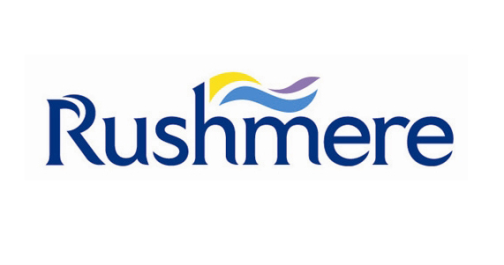 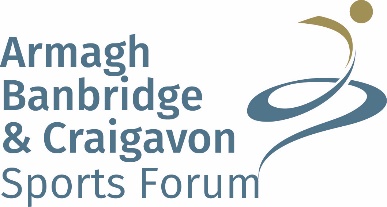 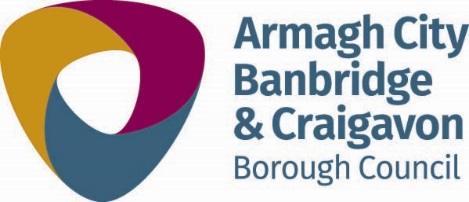 Armagh, Banbridge and Craigavon Senior Sports Awards
for Achievements from January – December 2018The awards ceremony will be held on Friday 1st March 2019 in Craigavon Civic & Conference CentreNominations will only be accepted on the official nomination form and must be completed in fullClosing date for nominations is Friday 4 January 2019 at 12noonAll nominees must reside in the Armagh City, Banbridge and Craigavon Borough Council area, must be over 18 at the time of competition in 2018 and involved in a sport whose Governing Body is recognised by Sport NI, Sport Ireland or UK Sport. Junior Sport Awards 2018 nominees are ineligible.Achievements from January – December 2018Please list the HIGHEST achievements in priority order giving as much detail as possible for the above time period only.(Details to include: who you were representing; journey to the achievement i.e. who you defeated; scores; number of competitors in your section; national rankings; venue etc.)Any other relevant comments: ____________________________________________________________________________________________________________________________________________________________________________________________________________________________________________________________________________I confirm that the information listed above is a true and accurate record of the nominee’s achievements from January –December 2018.Signed: ______________________________________________________	Date: ________________________Completed forms should be sent to: Anne Benson, Senior Sports Awards, Lough Neagh Discovery Centre, Oxford Island, Lurgan, BT66 6NJ or email anne.benson@armaghbanbridgecraigavon.gov.ukPlease also email a photo of the nominee and any video footage to laural.ohagan@armaghbanbridgecraigavon.gov.ukThe closing date for nominations is Friday 4 January 2019 @ 12noonPlease advise if you require receipt of your applicationPLEASE INFORM THE NOMINEE OF THIS NOMINATIONNomineeSportClubClubClubAddressPostcodeTel No Tel No Tel No DOB EmailEmailEmailAWARD CATEGORIESEach nominee can only be nominated in one category*ABC Sports Forum reserve the right to move nominees to other categories or create new categories as requiredAWARD CATEGORIESEach nominee can only be nominated in one category*ABC Sports Forum reserve the right to move nominees to other categories or create new categories as requiredAWARD CATEGORIESEach nominee can only be nominated in one category*ABC Sports Forum reserve the right to move nominees to other categories or create new categories as requiredAWARD CATEGORIESEach nominee can only be nominated in one category*ABC Sports Forum reserve the right to move nominees to other categories or create new categories as requiredAWARD CATEGORIESEach nominee can only be nominated in one category*ABC Sports Forum reserve the right to move nominees to other categories or create new categories as requiredAWARD CATEGORIESEach nominee can only be nominated in one category*ABC Sports Forum reserve the right to move nominees to other categories or create new categories as requiredAWARD CATEGORIESEach nominee can only be nominated in one category*ABC Sports Forum reserve the right to move nominees to other categories or create new categories as requiredAWARD CATEGORIESEach nominee can only be nominated in one category*ABC Sports Forum reserve the right to move nominees to other categories or create new categories as requiredAWARD CATEGORIESEach nominee can only be nominated in one category*ABC Sports Forum reserve the right to move nominees to other categories or create new categories as requiredAWARD CATEGORIESEach nominee can only be nominated in one category*ABC Sports Forum reserve the right to move nominees to other categories or create new categories as requiredAWARD CATEGORIESEach nominee can only be nominated in one category*ABC Sports Forum reserve the right to move nominees to other categories or create new categories as requiredAWARD CATEGORIESEach nominee can only be nominated in one category*ABC Sports Forum reserve the right to move nominees to other categories or create new categories as requiredSports Person with a DisabilityPlease note that depending on the nominations received this category may be further subdivided.Sports Person with a DisabilityPlease note that depending on the nominations received this category may be further subdivided.Sports Person with a DisabilityPlease note that depending on the nominations received this category may be further subdivided.Sportswoman SportsmanSportswoman SportsmanSportswoman SportsmanSportswoman SportsmanSportswoman SportsmanSportswoman SportsmanCoach *TeamCoach *TeamService to Sport*	Volunteer*	Club of the Year * 	For the above 3 categories please record information on a separate page (not to be more than 500 words) and attach*Coach: this award recognises the achievement of a coach in getting more people engaging and/or excelling in local sport as well as working with athletes at a high level e.g. club/athlete success/recognition at national/international level, high quality coaching that’s player centred. Nominees must be coaching over 18’s.*Service to Sport: this award recognises the contribution an individual has made to sport over a significant period of time.  Please be sure to state the number of years’ service, which must be at least 25 years.   Only 1 nominee per club will be accepted and previous winners are ineligible.* Volunteer: this award recognises the invaluable contribution our volunteers make. Please note only to record volunteering details for the time period stated ie Jan – Dec 2018. Only 1 nominee per club will be accepted.*Club of the Year: this award is for a Club who have had a successful year which may include facility development, coach development, securing grant aid, achieving clubmark accreditation, hosting of major events, success with individuals/teams in competitions or have been innovative by developing something new at the club ie a new section within the club or a new programme.*Coach: this award recognises the achievement of a coach in getting more people engaging and/or excelling in local sport as well as working with athletes at a high level e.g. club/athlete success/recognition at national/international level, high quality coaching that’s player centred. Nominees must be coaching over 18’s.*Service to Sport: this award recognises the contribution an individual has made to sport over a significant period of time.  Please be sure to state the number of years’ service, which must be at least 25 years.   Only 1 nominee per club will be accepted and previous winners are ineligible.* Volunteer: this award recognises the invaluable contribution our volunteers make. Please note only to record volunteering details for the time period stated ie Jan – Dec 2018. Only 1 nominee per club will be accepted.*Club of the Year: this award is for a Club who have had a successful year which may include facility development, coach development, securing grant aid, achieving clubmark accreditation, hosting of major events, success with individuals/teams in competitions or have been innovative by developing something new at the club ie a new section within the club or a new programme.*Coach: this award recognises the achievement of a coach in getting more people engaging and/or excelling in local sport as well as working with athletes at a high level e.g. club/athlete success/recognition at national/international level, high quality coaching that’s player centred. Nominees must be coaching over 18’s.*Service to Sport: this award recognises the contribution an individual has made to sport over a significant period of time.  Please be sure to state the number of years’ service, which must be at least 25 years.   Only 1 nominee per club will be accepted and previous winners are ineligible.* Volunteer: this award recognises the invaluable contribution our volunteers make. Please note only to record volunteering details for the time period stated ie Jan – Dec 2018. Only 1 nominee per club will be accepted.*Club of the Year: this award is for a Club who have had a successful year which may include facility development, coach development, securing grant aid, achieving clubmark accreditation, hosting of major events, success with individuals/teams in competitions or have been innovative by developing something new at the club ie a new section within the club or a new programme.*Coach: this award recognises the achievement of a coach in getting more people engaging and/or excelling in local sport as well as working with athletes at a high level e.g. club/athlete success/recognition at national/international level, high quality coaching that’s player centred. Nominees must be coaching over 18’s.*Service to Sport: this award recognises the contribution an individual has made to sport over a significant period of time.  Please be sure to state the number of years’ service, which must be at least 25 years.   Only 1 nominee per club will be accepted and previous winners are ineligible.* Volunteer: this award recognises the invaluable contribution our volunteers make. Please note only to record volunteering details for the time period stated ie Jan – Dec 2018. Only 1 nominee per club will be accepted.*Club of the Year: this award is for a Club who have had a successful year which may include facility development, coach development, securing grant aid, achieving clubmark accreditation, hosting of major events, success with individuals/teams in competitions or have been innovative by developing something new at the club ie a new section within the club or a new programme.*Coach: this award recognises the achievement of a coach in getting more people engaging and/or excelling in local sport as well as working with athletes at a high level e.g. club/athlete success/recognition at national/international level, high quality coaching that’s player centred. Nominees must be coaching over 18’s.*Service to Sport: this award recognises the contribution an individual has made to sport over a significant period of time.  Please be sure to state the number of years’ service, which must be at least 25 years.   Only 1 nominee per club will be accepted and previous winners are ineligible.* Volunteer: this award recognises the invaluable contribution our volunteers make. Please note only to record volunteering details for the time period stated ie Jan – Dec 2018. Only 1 nominee per club will be accepted.*Club of the Year: this award is for a Club who have had a successful year which may include facility development, coach development, securing grant aid, achieving clubmark accreditation, hosting of major events, success with individuals/teams in competitions or have been innovative by developing something new at the club ie a new section within the club or a new programme.*Coach: this award recognises the achievement of a coach in getting more people engaging and/or excelling in local sport as well as working with athletes at a high level e.g. club/athlete success/recognition at national/international level, high quality coaching that’s player centred. Nominees must be coaching over 18’s.*Service to Sport: this award recognises the contribution an individual has made to sport over a significant period of time.  Please be sure to state the number of years’ service, which must be at least 25 years.   Only 1 nominee per club will be accepted and previous winners are ineligible.* Volunteer: this award recognises the invaluable contribution our volunteers make. Please note only to record volunteering details for the time period stated ie Jan – Dec 2018. Only 1 nominee per club will be accepted.*Club of the Year: this award is for a Club who have had a successful year which may include facility development, coach development, securing grant aid, achieving clubmark accreditation, hosting of major events, success with individuals/teams in competitions or have been innovative by developing something new at the club ie a new section within the club or a new programme.*Coach: this award recognises the achievement of a coach in getting more people engaging and/or excelling in local sport as well as working with athletes at a high level e.g. club/athlete success/recognition at national/international level, high quality coaching that’s player centred. Nominees must be coaching over 18’s.*Service to Sport: this award recognises the contribution an individual has made to sport over a significant period of time.  Please be sure to state the number of years’ service, which must be at least 25 years.   Only 1 nominee per club will be accepted and previous winners are ineligible.* Volunteer: this award recognises the invaluable contribution our volunteers make. Please note only to record volunteering details for the time period stated ie Jan – Dec 2018. Only 1 nominee per club will be accepted.*Club of the Year: this award is for a Club who have had a successful year which may include facility development, coach development, securing grant aid, achieving clubmark accreditation, hosting of major events, success with individuals/teams in competitions or have been innovative by developing something new at the club ie a new section within the club or a new programme.*Coach: this award recognises the achievement of a coach in getting more people engaging and/or excelling in local sport as well as working with athletes at a high level e.g. club/athlete success/recognition at national/international level, high quality coaching that’s player centred. Nominees must be coaching over 18’s.*Service to Sport: this award recognises the contribution an individual has made to sport over a significant period of time.  Please be sure to state the number of years’ service, which must be at least 25 years.   Only 1 nominee per club will be accepted and previous winners are ineligible.* Volunteer: this award recognises the invaluable contribution our volunteers make. Please note only to record volunteering details for the time period stated ie Jan – Dec 2018. Only 1 nominee per club will be accepted.*Club of the Year: this award is for a Club who have had a successful year which may include facility development, coach development, securing grant aid, achieving clubmark accreditation, hosting of major events, success with individuals/teams in competitions or have been innovative by developing something new at the club ie a new section within the club or a new programme.*Coach: this award recognises the achievement of a coach in getting more people engaging and/or excelling in local sport as well as working with athletes at a high level e.g. club/athlete success/recognition at national/international level, high quality coaching that’s player centred. Nominees must be coaching over 18’s.*Service to Sport: this award recognises the contribution an individual has made to sport over a significant period of time.  Please be sure to state the number of years’ service, which must be at least 25 years.   Only 1 nominee per club will be accepted and previous winners are ineligible.* Volunteer: this award recognises the invaluable contribution our volunteers make. Please note only to record volunteering details for the time period stated ie Jan – Dec 2018. Only 1 nominee per club will be accepted.*Club of the Year: this award is for a Club who have had a successful year which may include facility development, coach development, securing grant aid, achieving clubmark accreditation, hosting of major events, success with individuals/teams in competitions or have been innovative by developing something new at the club ie a new section within the club or a new programme.*Coach: this award recognises the achievement of a coach in getting more people engaging and/or excelling in local sport as well as working with athletes at a high level e.g. club/athlete success/recognition at national/international level, high quality coaching that’s player centred. Nominees must be coaching over 18’s.*Service to Sport: this award recognises the contribution an individual has made to sport over a significant period of time.  Please be sure to state the number of years’ service, which must be at least 25 years.   Only 1 nominee per club will be accepted and previous winners are ineligible.* Volunteer: this award recognises the invaluable contribution our volunteers make. Please note only to record volunteering details for the time period stated ie Jan – Dec 2018. Only 1 nominee per club will be accepted.*Club of the Year: this award is for a Club who have had a successful year which may include facility development, coach development, securing grant aid, achieving clubmark accreditation, hosting of major events, success with individuals/teams in competitions or have been innovative by developing something new at the club ie a new section within the club or a new programme.*Coach: this award recognises the achievement of a coach in getting more people engaging and/or excelling in local sport as well as working with athletes at a high level e.g. club/athlete success/recognition at national/international level, high quality coaching that’s player centred. Nominees must be coaching over 18’s.*Service to Sport: this award recognises the contribution an individual has made to sport over a significant period of time.  Please be sure to state the number of years’ service, which must be at least 25 years.   Only 1 nominee per club will be accepted and previous winners are ineligible.* Volunteer: this award recognises the invaluable contribution our volunteers make. Please note only to record volunteering details for the time period stated ie Jan – Dec 2018. Only 1 nominee per club will be accepted.*Club of the Year: this award is for a Club who have had a successful year which may include facility development, coach development, securing grant aid, achieving clubmark accreditation, hosting of major events, success with individuals/teams in competitions or have been innovative by developing something new at the club ie a new section within the club or a new programme.*Coach: this award recognises the achievement of a coach in getting more people engaging and/or excelling in local sport as well as working with athletes at a high level e.g. club/athlete success/recognition at national/international level, high quality coaching that’s player centred. Nominees must be coaching over 18’s.*Service to Sport: this award recognises the contribution an individual has made to sport over a significant period of time.  Please be sure to state the number of years’ service, which must be at least 25 years.   Only 1 nominee per club will be accepted and previous winners are ineligible.* Volunteer: this award recognises the invaluable contribution our volunteers make. Please note only to record volunteering details for the time period stated ie Jan – Dec 2018. Only 1 nominee per club will be accepted.*Club of the Year: this award is for a Club who have had a successful year which may include facility development, coach development, securing grant aid, achieving clubmark accreditation, hosting of major events, success with individuals/teams in competitions or have been innovative by developing something new at the club ie a new section within the club or a new programme.Nominated ByNominated ByAddress (inc Postcode)Address (inc Postcode)Telephone NoTelephone NoEmailEmailEmailEmail1. ACHIEVEMENT DATE2. ACHIEVEMENT DATE3. ACHIEVEMENT DATE